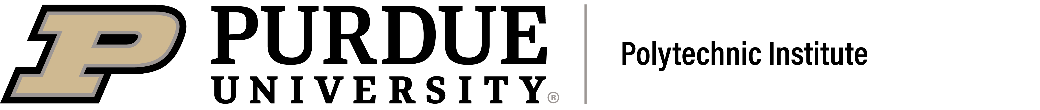 Aviation Safety Management Graduate CertificatePlan of Study Worksheet The Aviation Safety Management Graduate Certificate requires 12 credit-hours. Use the included Plan of Study Overview to assist with filling-in your projected plan. Please enter your previously taken and future course work in the below table. Send the completed worksheet to Carrie Clark at crclark@purdue.edu.Name & PUID: ____________________________________________Course#Course Title Credit Hrs. Semester_YearTOTAL CREDIT HOURS: GRADUATING: 